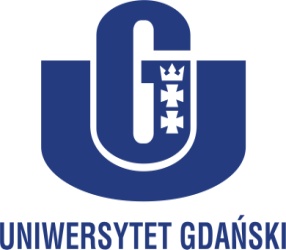 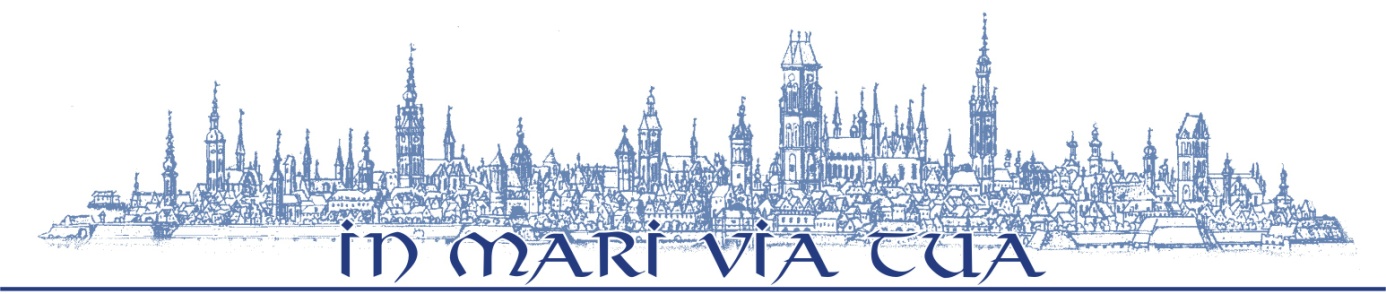 Sekcja Współczesnych Konfliktów Międzynarodowych Koła Młodych PTNP o/Gdańsk wraz z Instytutem Politologii UG mają zaszczyt zaprosić Państwa na konferencję naukową pt.„Specyfika współczesnych konfliktów na świecie”, która odbędzie się dn. 15 maja 2015r.w Instytucie Politologii Uniwersytetu Gdańskiego.W roli eksperta wystąpi dr Bożena Cierlik (School of History, University College. Cork)Gościem specjalnym konferencji będzie Marcin Ogdowski, dziennikarz i korespondent wojenny z Iraku, Afganistanu i Ukrainy.Konferencja będzie okazją do dyskusji – czy współczesne konflikty są rzeczywiście specyficzne?Do udziału zapraszamy wszystkie osoby zainteresowane specyficznym, nowym, asymetrycznym, hybrydowym itp. charakterem współczesnych konfliktów. Koszt udziału w konferencji wynosi 100 zł – w cenę wliczony jest obiad, przerwy kawowe i publikacja tekstu w recenzowanej monografii.Zgłoszenia przyjmujemy do 28 kwietnia 2015r.  na adres mailowy konflikty.ug@gmail.com Komitet naukowy konferencji:                                               Sekretarz konferencji:Prof. UG dr hab. Piotr Niwiński                                              mgr Beata Woźniak – KrawczykProf. UG dr hab. Tadeusz DmochowskiProf. UG dr hab. Grzegorz PiwnickiDr hab. Tomasz BalbusDr Marek IlnickiDr Margot Stańczyk-MinkiewiczFORMULARZ ZGŁOSZENIOWYSpecyfika współczesnych konfliktów na świecie 15 maja 2015Imię i nazwisko:   Tytuł/ Stopień naukowy:   Uczelnia/Instytucja:  Adres korespondencyjny: Adres e-mail: Nr telefonu: Dane do faktury: Instytucja:Adres:NIP:Posiłek wegetariański:  tak    nie  Tytuł artykułu do publikacji: Abstrakt (do 200 słów)Wyrażam zgodę na przetwarzanie moich danych osobowych zgodnie z Ustawą z dn. 29.08.1997 r. 
o ochronie danych osobowych dla potrzeb związanych z organizacją konferencji.